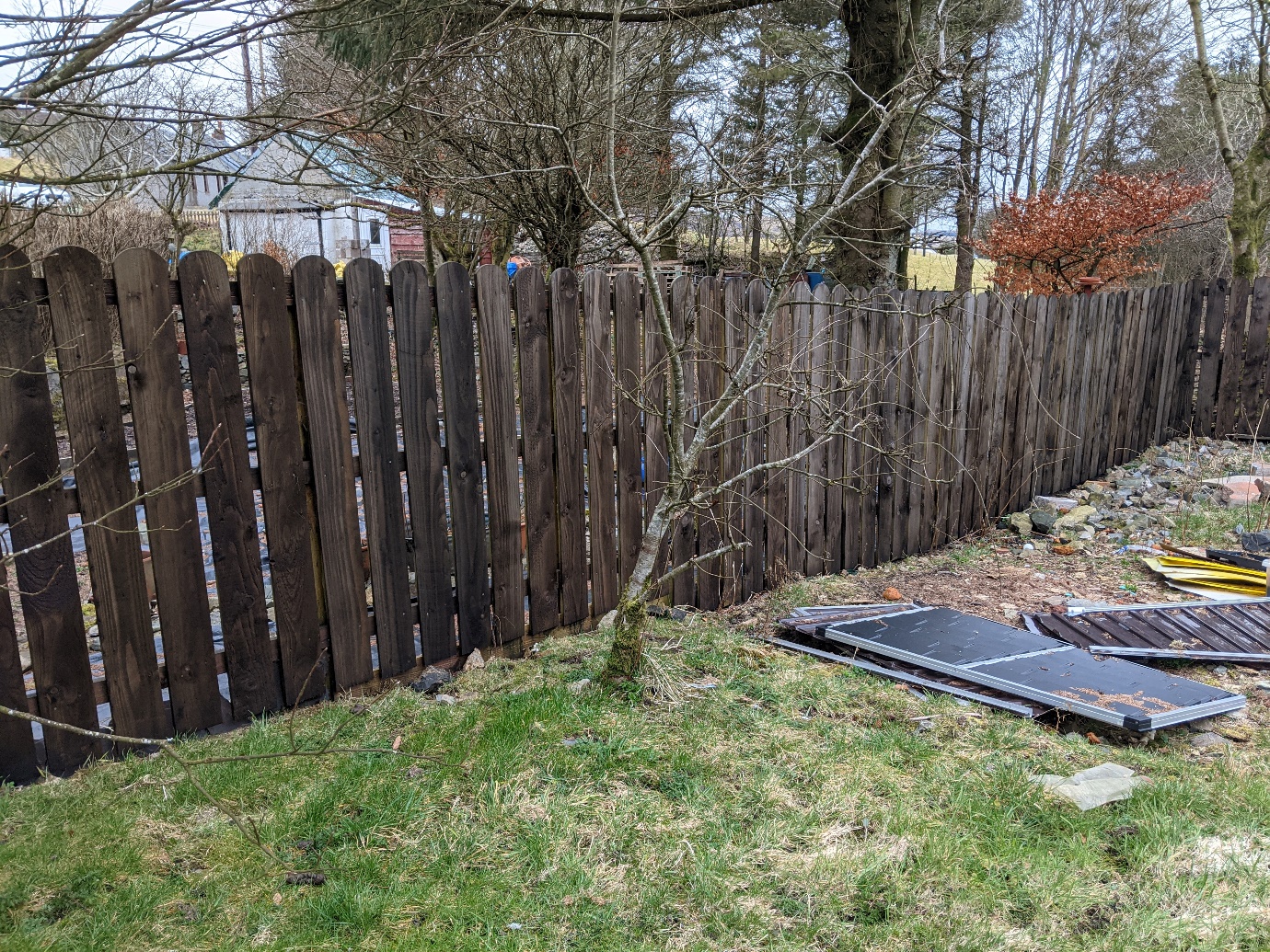 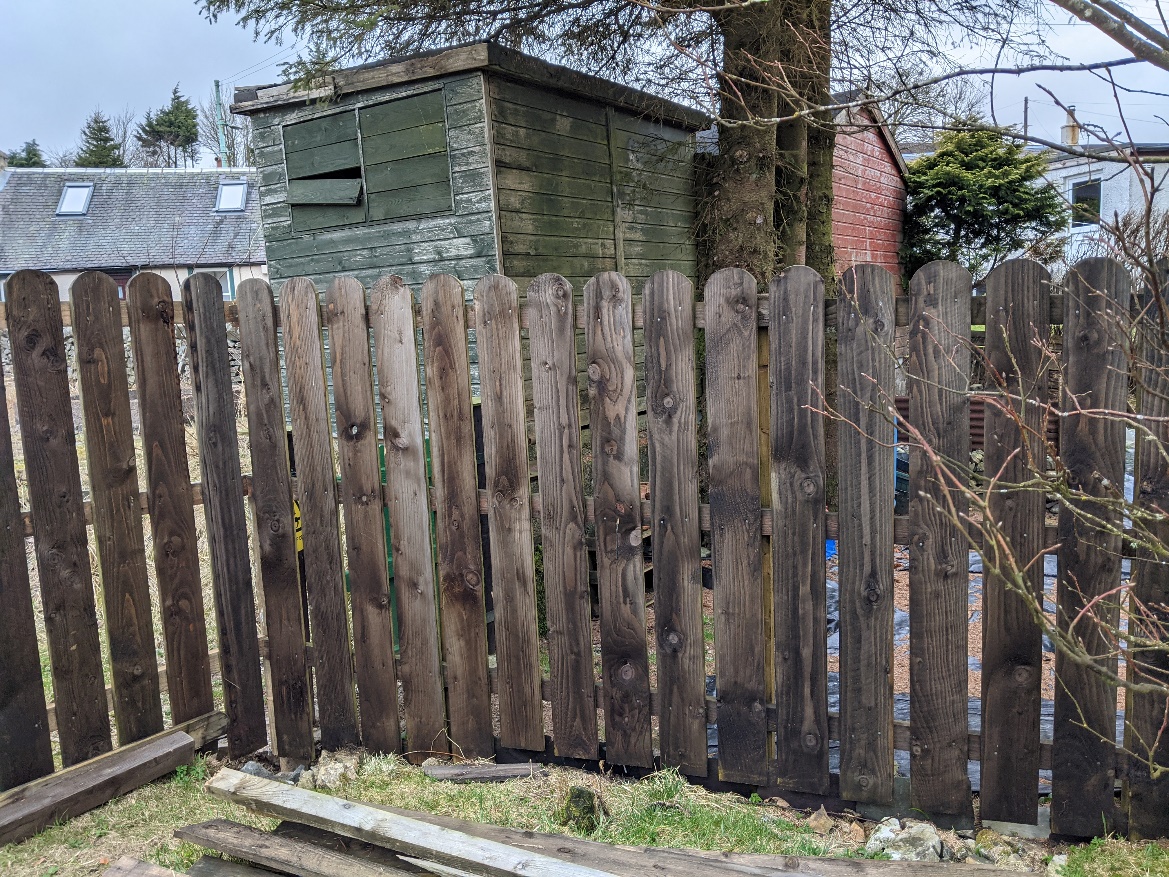 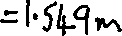 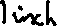 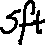 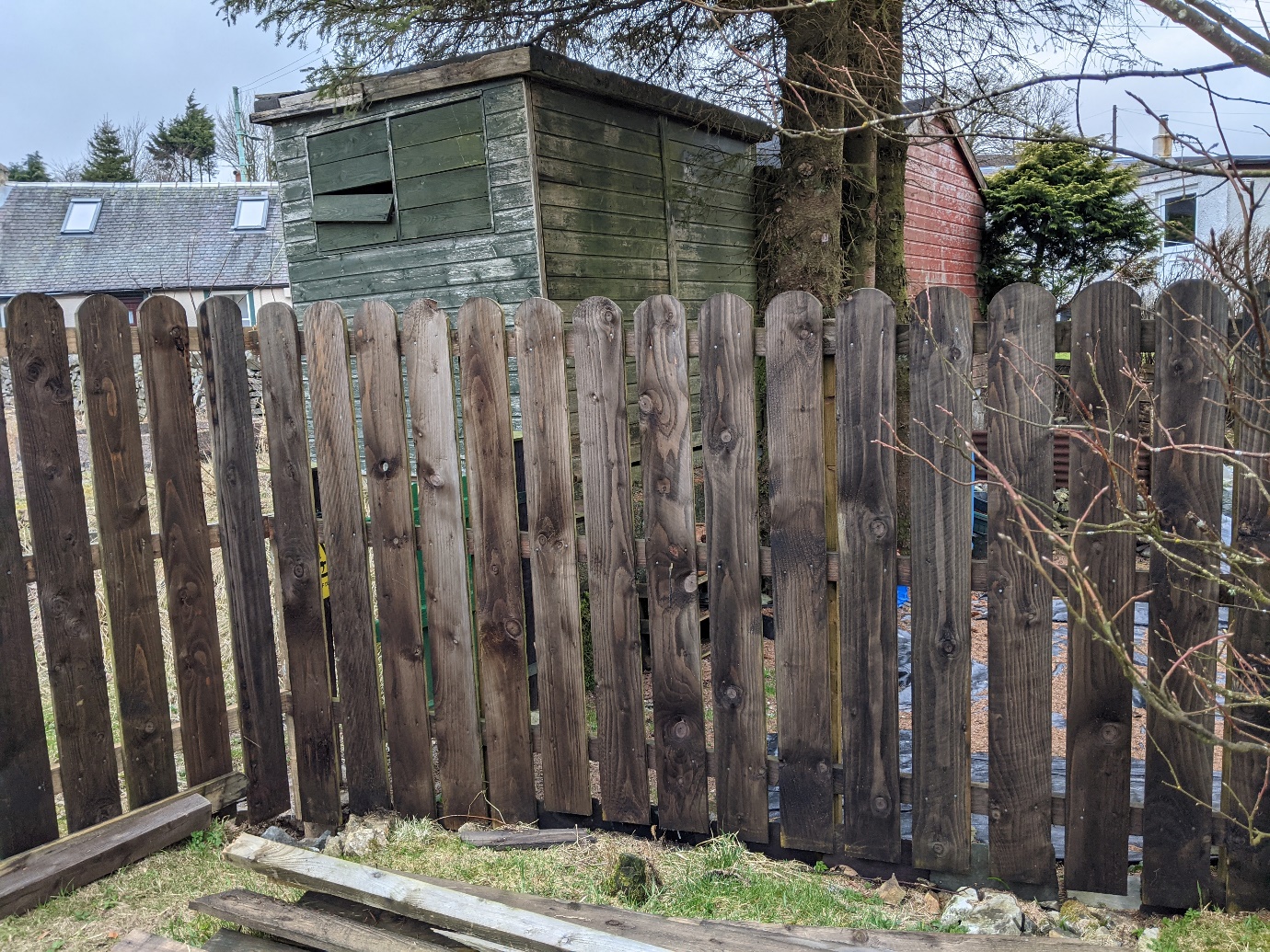 This is what the fence looks like from inside the garden and has a height of 1.549m.